Добар ден драги ученициСледуваат нови задолженија по предметот Програмирање кои треба да ги направите до 05.04.2020гНо ќе воспоставиме практика каде прво ќе ги решаваме задачите кои претходно ви биле зададениЗадача1: Напишете програма во C++ која ќе го даде резултатот од пресметувањето на аритметичкиот израз: 9/3+2+10/5-6/3Задача2: Програма што пресметува разлика на 2, внесени преку тастатура, броја.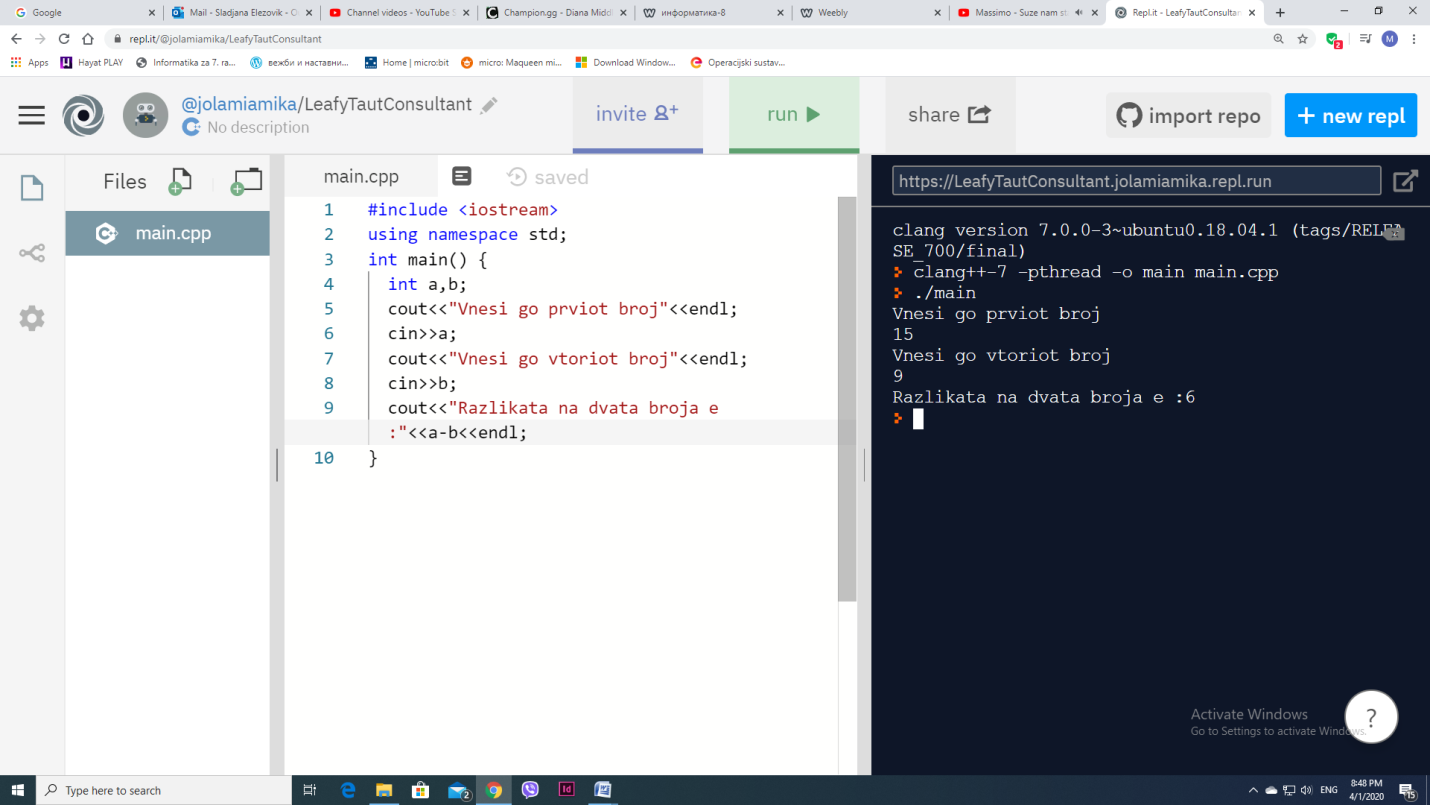 Задача3: Програма што пресметува производ на 2, внесени преку тастатура, броја.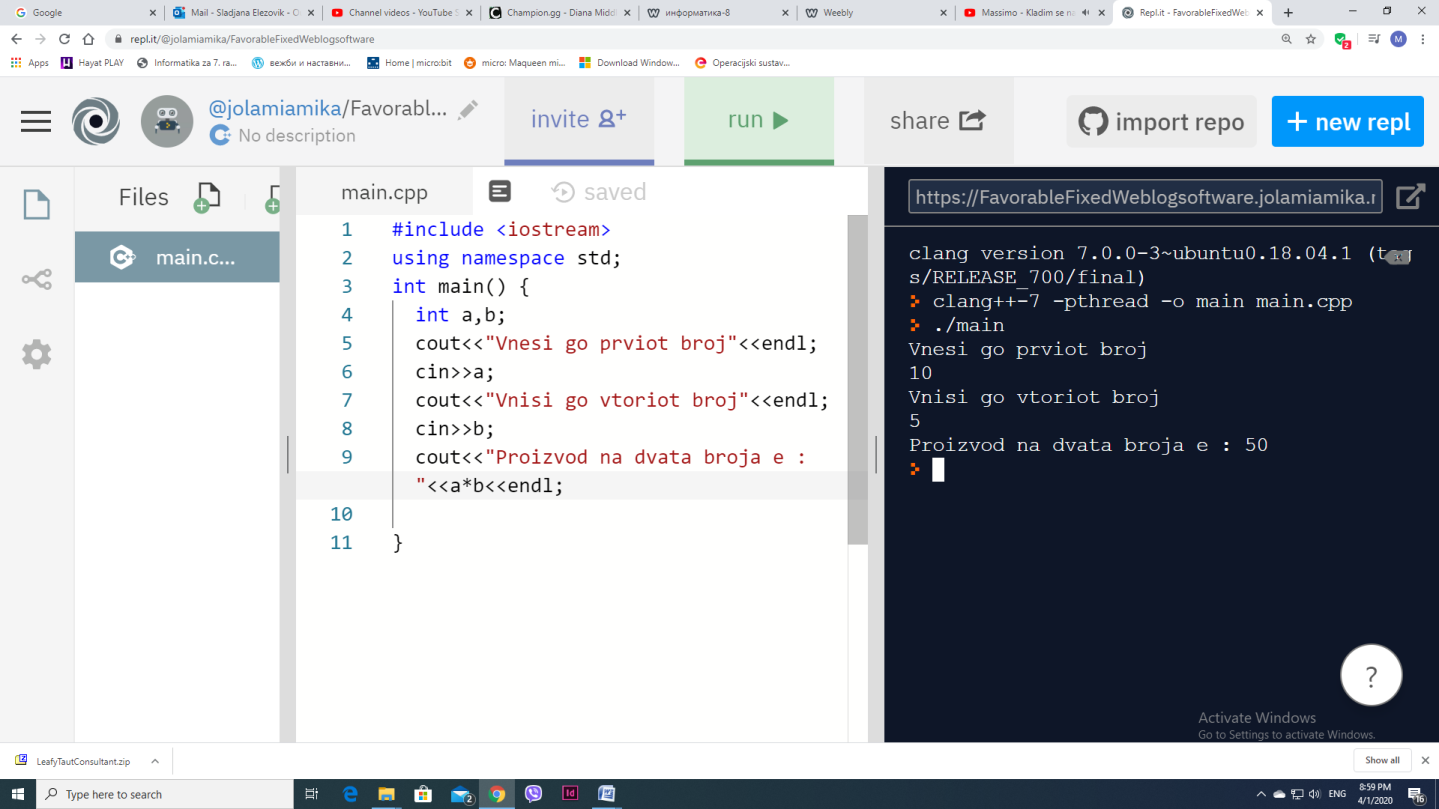 Задача4: Програма што пресметува количник на 2, внесени преку тастатура, броја.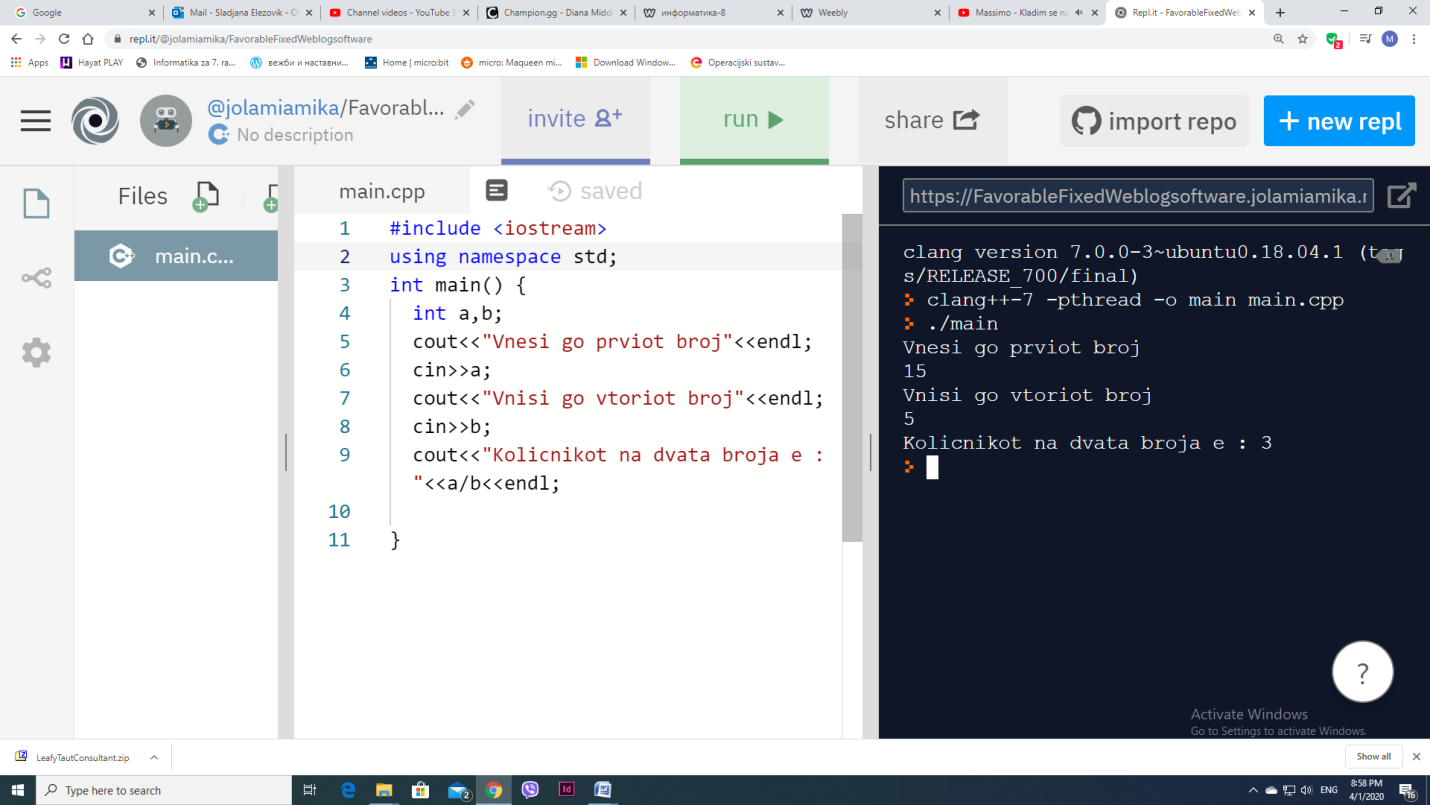 Дефинирање на променливи од типот float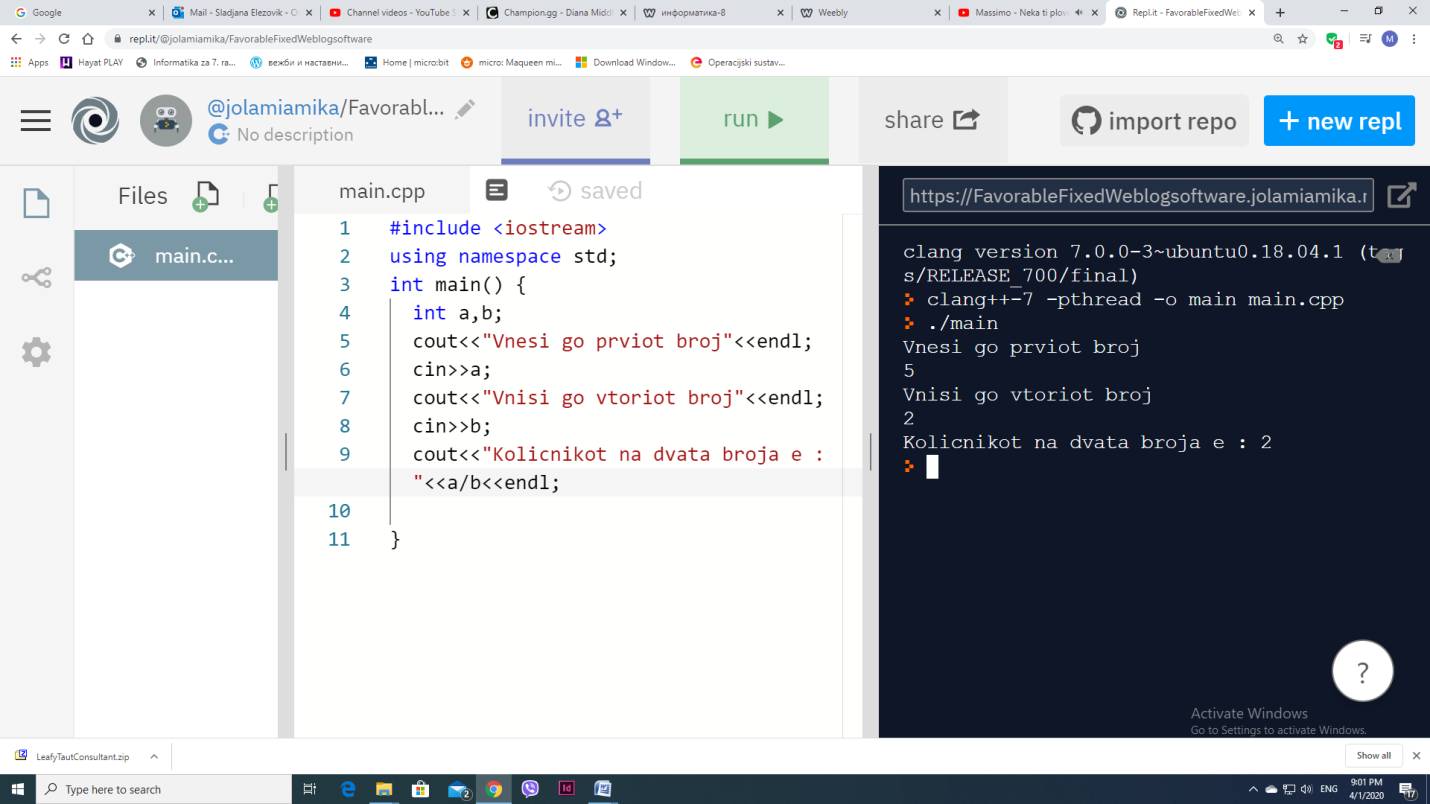 Покрај променливите кои покажавме како можеме да ги дефинираме, во програмите често се среќаваат и константи. Самиот збор константи зборува дека тие не ја менуват својата вредност.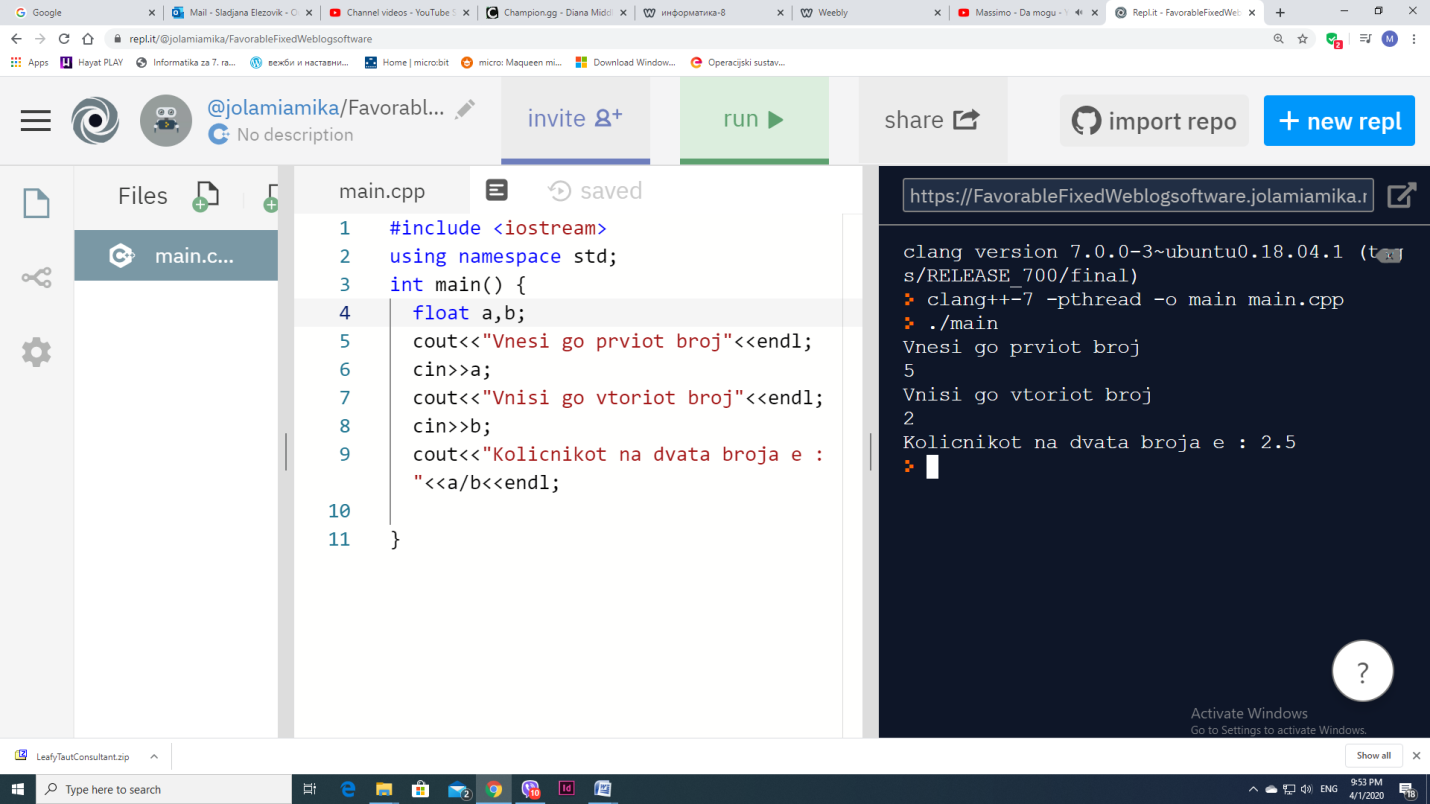 Ако се јави потреба да коментирате во некоја линија на кодот, се употребуваат две //и се испишува кодот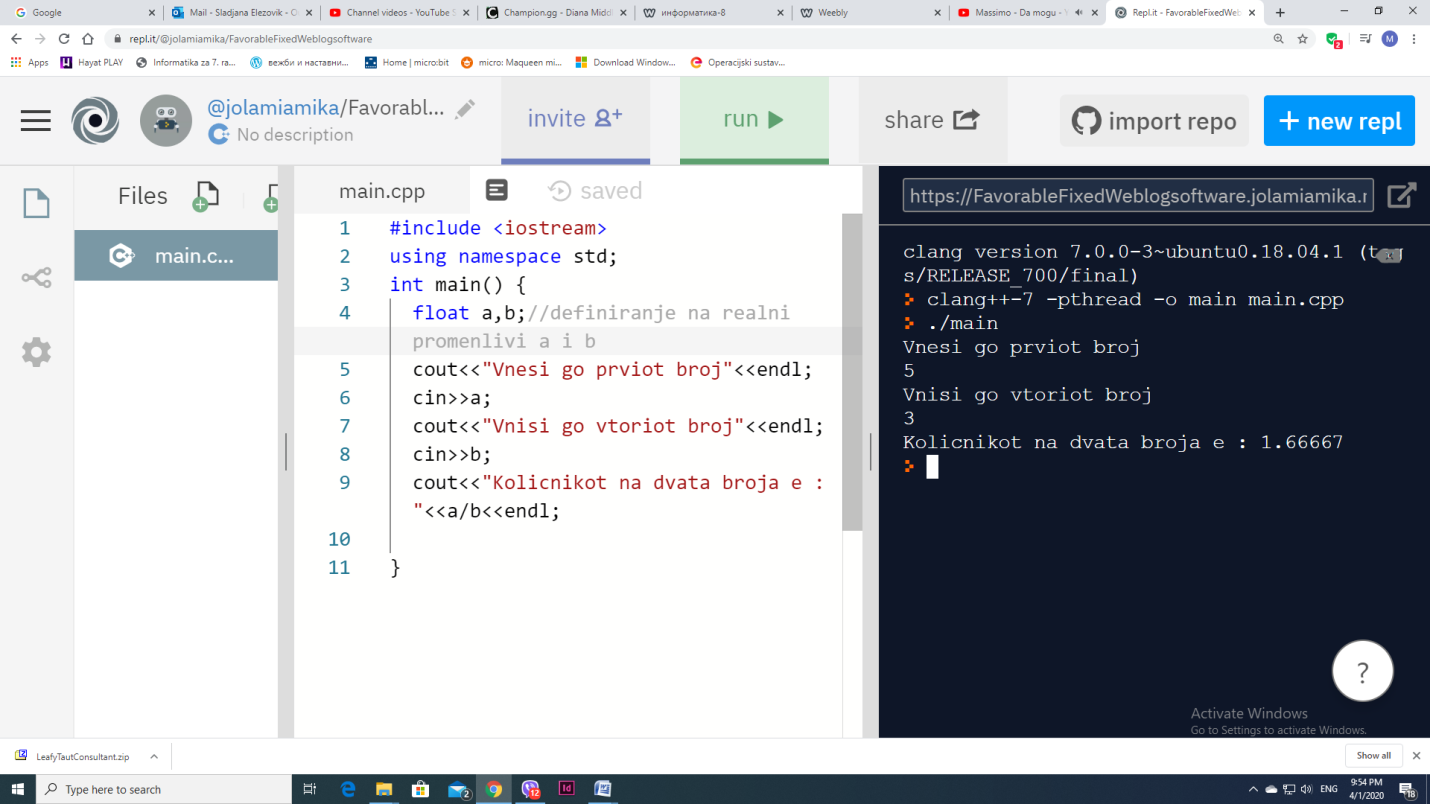 Задача: најди ја површината на кружницата со радиус кој треба да биде внесен од страна на корисникот преку тастатура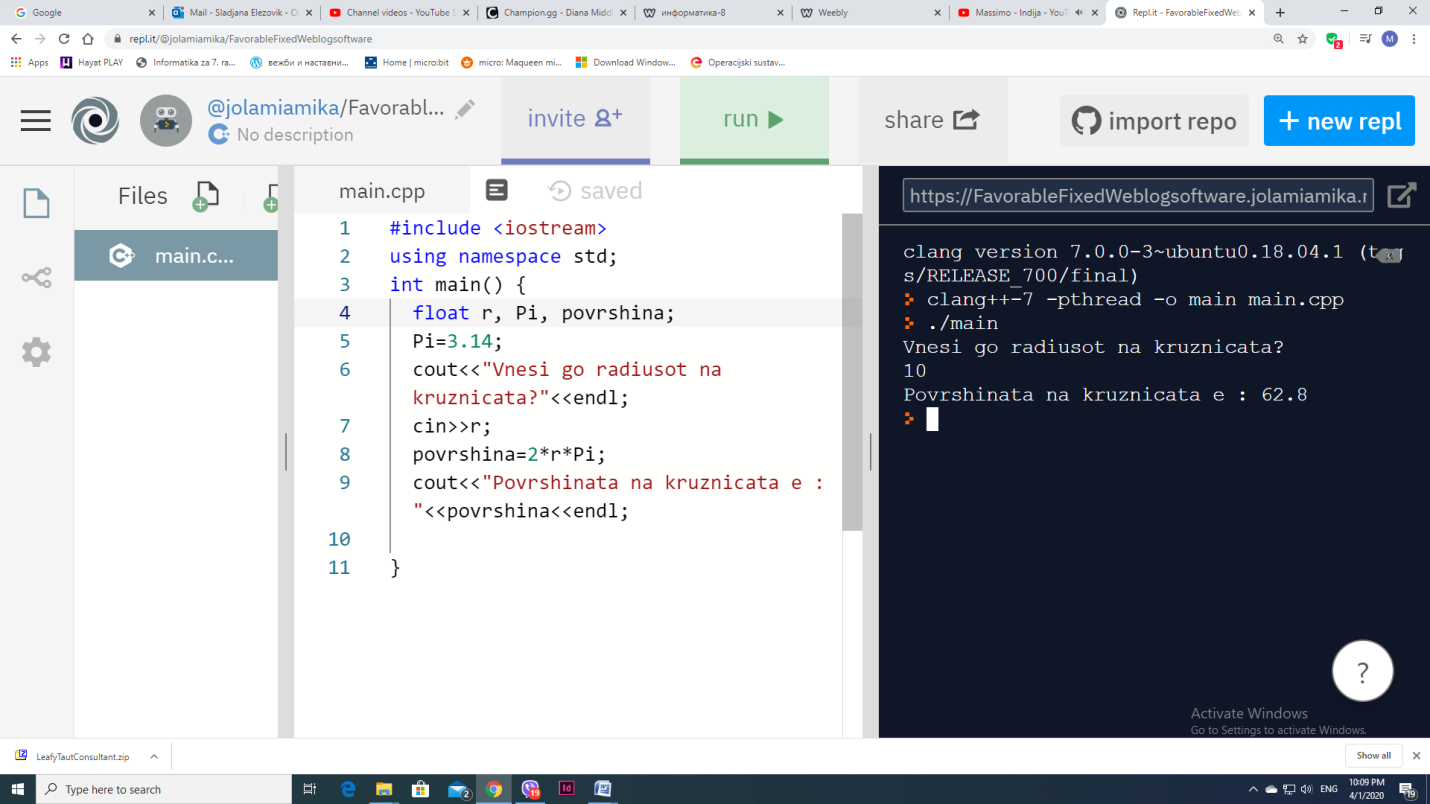 Задача: Најди периметар на кружница со радиус внесен преку тастатураНапомена: како и во горниот пример треба да се декларираат r, Pi и perimeter како реални броеви со помош на командата float r, Pi, perimeter. Другото е сосема исто, освен формулата како се наоѓа периметар на кружница perimeter=2*r*Pi . Ако до сега не стана јасно знакот за множење е „*“.Обидете сеПријатна работа